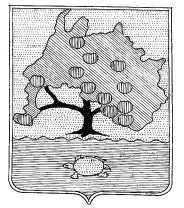 КОМИТЕТ ПО УПРАВЛЕНИЮ МУНИЦИПАЛЬНЫМ ИМУЩЕСТВОМ  МУНИЦИПАЛЬНОГО ОБРАЗОВАНИЯ«ПРИВОЛЖСКИЙ  РАЙОН» АСТРАХАНСКОЙ ОБЛАСТИРАСПОРЯЖЕНИЕОт   22.11.2021г. № 2759с. Началово     О внесении изменений и дополнений  в распоряжениекомитета по управлению муниципальным имуществом муниципального образования«Приволжский район» от 21.10.2019г.  № 2289На основании заявления Носкова Михаила Васильевича от 08.11.2021 г. за вх. № 6799 и в соответствии с Постановлением Правительства Астраханской области от 30.07.2015 N 378-П "О Порядке предоставления торгового места для размещения нестационарных торговых объектов на земельных участках, в зданиях, сооружениях, находящихся в государственной собственности Астраханской области", Постановлением Министерства экономического развития Астраханской области от 31.07.2012г. №046-П, а также руководствуясь статьями 63, 64 Устава муниципального образования «Приволжский район» Астраханской области1.  	Внести в распоряжение комитета по управлению муниципальным имуществом  муниципального образования «Приволжский район» от  21.10.2019г.  № 2289 «Об утверждении схемы размещения нестационарных торговых объектов на территории муниципального образования «Приволжский район»  следующие изменения и дополнения:		1.1 Дополнить таблицу в  приложении к  распоряжению комитета по управлению муниципальным имуществом  муниципального образования «Приволжский район» от 21.10.2019г.  № 2289 строкой, согласно приложению № 2. 2. 	Настоящее распоряжение разместить на официальном сайте комитета по управлению муниципальным имуществом муниципального образования «Приволжский район» в информационно-телекоммуникационной сети «Интернет» http://kumi-priv.ru, а также опубликовать в  Общественно - политической газете «Приволжская газета». 3.	Направить настоящее распоряжение в 20-дневный срок со дня утверждения в министерство экономического развития Астраханской области в электронном виде и на бумажном носителе для размещения на официальном сайте министерства в информационно-телекоммуникационной сети «Интернет» http://minec.astrobl.ru.4.	Контроль за исполнением  настоящего распоряжения оставляю за собой.5.	Распоряжение вступает в силу с момента опубликования.Председатель комитета		                                                                         Р.И. Усманов  Приложение №2к распоряжению от 22.11.2021г. № 2759СХЕМАразмещения нестационарных торговых объектов на территорииПриволжского района(наименование органа местного самоуправления муниципальногообразования Астраханской области)по состоянию на 22.11.2021 годаN п/п Адрес     нестационарного    торгового   объекта    Вид     нестацио-  нарного   торгового  объекта  Специализациянестацио-  нарного   торгового  объекта    Период  размещениянестацио-  нарного  торгового  объекта    Наименование и    адрес регистрации   хозяйствующего    субъекта (юриди-   ческое лицо, ин-    дивидуальный     предприниматель)  182Астраханская область, Приволжский район, п. Новоначаловский, ул. Шоссейная, в соответствии с прилагаемой схемойТорговый павильон  9 кв.м. на земельном участке 11 кв.м.Овощи и фруктыКруглый год